.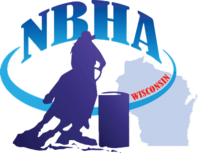 Wisconsin nbha sponsorship OPPORTUNITIESIf you are considering approaching a corporate sponsor, please contact Ed Pfaff in advance to ensure that they have not already been approached.Member Name __________________________________ Phone ______________ District ____Sponsor Name: _________________________________________________________________Address: ______________________________City_____________________State____Zip_____Email address: _______________________________________________________________Phone: _________________________ Contact Name: _______________________________Level of sponsorship: 	Corporate ___ 	Gold ___	Silver ___ 	Bronze ___Obtain digital graphics that the sponsor would like us to use on the WI NBHA website and email to erpfaff@mwt.net   If sponsor prefers, we can use graphics from their current website with their permission.  Sponsor’s preferred website link:  http://___________________________________			                     (applies to corporate, gold and silver sponsorships)All sponsorship fees and graphic materials must be submitted no later than July 15, 2018 to appear in our 2018 WI NBHA Championship Show Program. Please note website advertising is good for a full year.Please make checks payable to WI NBHA and send this form and sponsorship fee to: WI NBHAc/o Edwin Pfaff N874 Pfaff Rd.Mauston, WI 53948Feel free to contact me if you have any questions.Thank you for obtaining this sponsorship!  Together, we can make WI NBHA better than ever.Sincerely,Wisconsin NBHA TeamFor more information:email: erpfaff@mwt.net608-547-8516